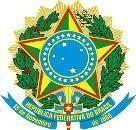 MINISTÉRIO DA EDUCAÇÃO INSTITUTO FEDERAL DO ESPÍRITO SANTOCAMPUS PIÚMAANEXO II - TERMO DE REFERÊNCIAAQUISIÇÃO DE BENS COMUNS(Processo Administrativo n.° 23185.001587/2021-71) 1. 	DO OBJETO1.1 Aquisição de materiais de consumo para os Laboratórios, para atender às necessidades da Coordenadoria de Laboratórios do Ifes Campus Piúma conforme especificações, condições, quantidades e exigências estabelecidas neste instrumento. 1.2	A contratação será dividida em itens conforme o detalhamento do objeto abaixo.2. 	DA JUSTIFICATIVA E OBJETIVO DA CONTRATAÇÃO2.1	A aquisição se justifica pela necessidade de reposição desses itens, uma vez que são essenciais para o funcionamento dos laboratórios do Campus. 3. 	DO DETALHAMENTO DO OBJETODA CLASSIFICAÇÃO DO OBJETO4.1	O objeto que se pretende contratar se enquadra na categoria de BEM COMUM.5. 	DA ENTREGA E CRITÉRIOS DE ACEITAÇÃO DO OBJETO5.1 O prazo de entrega dos bens é de 30 (trinta) dias para os produtos nacionais e 90 (noventa) dias para os produtos importados, contados do(a) do recebimento da Nota de Empenho, em remessa única, conforme a ordem de fornecimento emitida pela Administração, no respectivo endereço  eletr   ô nico do  órgão, informado na proposta dur  ante o certame licitatório :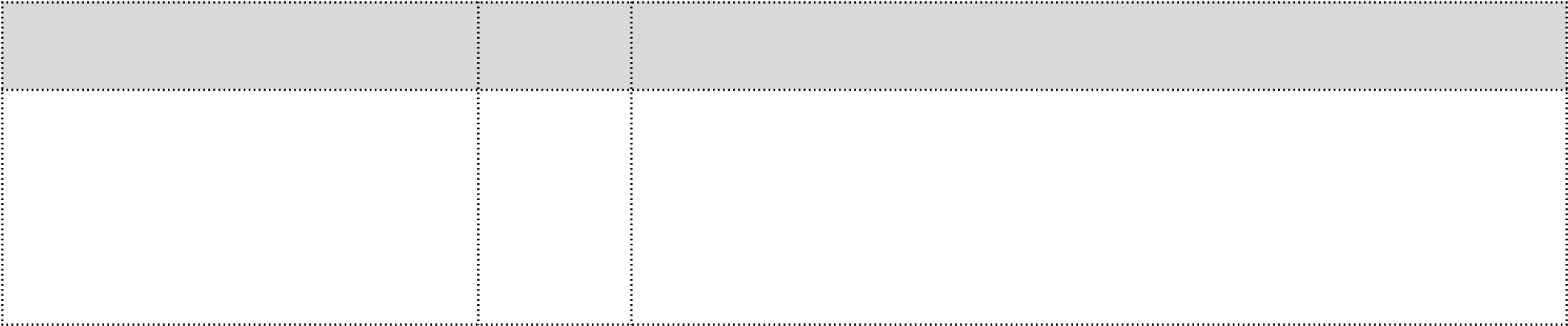 	ÓRGÃO 	UASG	ENDEREÇO/HORÁRIO DE ENTREGAIfes – Campus Piúma, Rua Augusto Costa de Oliveira,660, Praia Doce, Piúma – ES. CEP.: 29.285-000, em horário de Ifes – Campus Piúma 158892 0ag8e:0nd0 àads o 1c1o:0m 0 oa uC deOO 13RD:00EN àsA 16DO:00RI, Ap reDvE iaPmAenTteRIMÔNIO, MATERIAIS E SUPRIMENTOS do Ifes Campus Piúma pelo e-mail: “cmp.pi@ifes.edu.br”.5.2 Os bens serão recebidos provisoriamente no prazo de 15 (quinze) dias, pelo(a) responsável pelo acompanhamento e fiscalização do contrato, para efeito de posterior verificação de sua conformidade com as especificações constantes neste Termo de Referência e na proposta.5.3 Os bens poderão ser rejeitados, no todo ou em parte, quando em desacordo com as especificações constantes neste Termo de Referência e na proposta, devendo ser substituídos no prazo de 10 (dez) dias, a contar da notificação da contratada, às suas custas, sem prejuízo da aplicação das penalidades.5.4 Os bens serão recebidos definitivamente no prazo de 15 (quinze) dias, contados do recebimento provisório, após a verificação da qualidade e quantidade do material e consequente aceitação mediante termo circunstanciado.5.4.1 Na hipótese de a verificação a que se refere o subitem anterior não ser procedida dentro do prazo fixado, reputar-se-á como realizada, consumando-se o recebimento definitivo no dia do esgotamento do prazo.5.5 O recebimento provisório ou definitivo do objeto não exclui a responsabilidade da contratada pelos prejuízos resultantes da incorreta execução do contrato.6.  DAS OBRIGAÇÕES DA CONTRATANTE6.1	São obrigações da Contratante:6.1.1	receber o objeto no prazo e condições estabelecidas no Edital e seus anexos;6.1.2 verificar minuciosamente, no prazo fixado, a conformidade dos bens recebidos provisoriamente com as especificações constantes do Edital e da proposta, para fins de aceitação e recebimento definitivo; 6.1.3 comunicar à Contratada, por escrito, sobre imperfeições, falhas ou irregularidades verificadas no objeto fornecido, para que seja substituído, reparado ou corrigido;6.1.4	acompanhar e fiscalizar o cumprimento das obrigações da Contratada, através de comissão/servidor especialmente designado;6.1.5 efetuar o pagamento à Contratada no valor correspondente ao fornecimento do objeto, no prazo e forma estabelecidos no Edital e seus anexos;6.2 A Administração não responderá por quaisquer compromissos assumidos pela Contratada com terceiros, ainda que vinculados à execução do presente Termo de Contrato, bem como por qualquer dano causado a terceiros em decorrência de ato da Contratada, de seus empregados, prepostos ou subordinados.7.  DAS OBRIGAÇÕES DA CONTRATADA7.1 A Contratada deve cumprir todas as obrigações constantes no Edital, seus anexos e sua proposta, assumindo como exclusivamente seus os riscos e as despesas decorrentes da boa e perfeita execução do objeto e, ainda:7.1.1 efetuar a entrega do objeto em perfeitas condições, conforme especificações, prazo e local constantes no Termo de Referência e seus anexos, acompanhado da respectiva nota fiscal, na qual constarão as indicações referentes a: marca, fabricante, modelo, procedência e prazo de garantia ou validade.7.1.1.2 O objeto deve estar acompanhado do manual do usuário, com uma versão em português e da relação da rede de assistência técnica autorizada;7.1.2 responsabilizar-se pelos vícios e danos decorrentes do objeto, de acordo com os artigos 12, 13 e 17 a 27, do Código de Defesa do Consumidor (Lei nº 8.078, de 1990);7.1.3 substituir, reparar ou corrigir, às suas expensas, no prazo fixado neste Termo de Referência, o objeto com avarias ou defeitos;7.1.4 comunicar à Contratante, no prazo máximo de 24 (vinte e quatro) horas que antecede a data da entrega, os motivos que impossibilitem o cumprimento do prazo previsto, com a devida comprovação;7.1.5 manter, durante toda a execução do contrato, em compatibilidade com as obrigações assumidas, todas as condições de habilitação e qualificação exigidas na licitação;DA SUBCONTRATAÇÃO8.1	Não será admitida a subcontratação do objeto licitatório.9.  DA ALTERAÇÃO SUBJETIVA9.1 É admissível a fusão, cisão ou incorporação da contratada com/em outra pessoa jurídica, desde que sejam observados pela nova pessoa jurídica todos os requisitos de habilitação exigidos na licitação original; sejam mantidas as demais cláusulas e condições do contrato; não haja prejuízo à execução do objeto pactuado e haja a anuência expressa da Administração à continuidade do contrato.10.  DO CONTROLE E FISCALIZAÇÃO DA EXECUÇÃONos termos do art. 117 Lei nº 14.133, de 2021, será designado representante para acompanhar e fiscalizar a entrega dos bens, anotando em registro próprio todas as ocorrências relacionadas com a execução e determinando o que for necessário à regularização de falhas ou defeitos observados.10.1 A fiscalização de que trata este item não exclui nem reduz a responsabilidade da Contratada, inclusive perante terceiros, por qualquer irregularidade, ainda que resultante de imperfeições técnicas ou vícios redibitórios, e, na ocorrência desta, não implica em corresponsabilidade da Administração ou de seus agentes e prepostos, de conformidade com o art. 120 da Lei nº 14.133, de 2021.10.3 O representante da Administração anotará em registro próprio todas as ocorrências relacionadas com a execução do contrato, indicando dia, mês e ano, bem como o nome dos funcionários eventualmente envolvidos, determinando o que for necessário à regularização das falhas ou defeitos observados eencaminhando os apontamentos à autoridade competente para as providências cabíveis.11.  DO PAGAMENTO (submeter ao financeiro)11.1 O pagamento será realizado no prazo máximo de até 30 (trinta) dias, contados a partir do recebimento definitivo dos itens constantes de Nota Fiscal ou Fatura, através de ordem bancária, para crédito em banco, agência e conta corrente indicados pelo contratado.11.2 Considera-se ocorrido o recebimento da nota fiscal ou fatura no momento em que o órgão contratante atestar a execução do objeto do contrato.11.3 A Nota Fiscal ou Fatura deverá ser obrigatoriamente acompanhada da comprovação da regularidade fiscal, constatada por meio de consulta on-line ao SICAF ou, na impossibilidade de acesso ao referido Sistema, mediante consulta aos sítios eletrônicos oficiais ou à documentação mencionada nos incisos I aV do art. 68 da Lei nº 14.133, de 2021.11.4	Constatando-se, junto ao SICAF, a situação de irregularidade do fornecedor contratado, deverão ser tomadas as providências previstas no do art. 31 da Instrução Normativa nº 3, de 26 de abril de 2018.11.5 Nos casos de contratações que venha a se enquadrar nos termos do art. 20 da IN SEGES Nº 67, DE 08 DE JULHO DE 2021, será somente exigido das pessoas jurídicas a comprovação da regularidade fiscal federal, social e trabalhista e, das pessoas físicas, a quitação com a Fazenda Nacional.11.6 Havendo erro na apresentação da Nota Fiscal ou dos documentos pertinentes à contratação, ou, ainda, circunstância que impeça a liquidação da despesa, como, por exemplo, obrigação financeira pendente, decorrente de penalidade imposta ou inadimplência, o pagamento ficará sobrestado até que a Contratada providencie as medidas saneadoras. Nesta hipótese, o prazo para pagamento iniciar-se-á após a comprovação da regularização da situação, não acarretando qualquer ônus para a Contratante.11.7	Será considerada data do pagamento o dia em que constar como emitida a ordem bancária para pagamento.11.8 Antes de cada pagamento à contratada, será realizada consulta ao SICAF para verificar a manutenção das condições de habilitação exigidas no instrumento convocatório.11.9 Constatando-se, junto ao SICAF, a situação de irregularidade da contratada, será providenciada sua notificação, por escrito, para que, no prazo de 5 (cinco) dias úteis, regularize sua situação ou, no mesmo prazo, apresente sua defesa. O prazo poderá ser prorrogado uma vez, por igual período, a critério da contratante.11.10 Previamente à emissão de nota de empenho e a cada pagamento, a Administração deverá realizar consulta ao SICAF para identificar possível suspensão temporária de participação em licitação, no âmbito do órgão ou entidade, proibição de contratar com o Poder Público, bem como ocorrências impeditivas indiretas, observado o disposto no art. 29, da Instrução Normativa nº 3, de 26 de abril de 2018.11.11 Não havendo regularização ou sendo a defesa considerada improcedente, a contratante deverá comunicar aos órgãos responsáveis pela fiscalização da regularidade fiscal quanto à inadimplência da contratada, bem como quanto à existência de pagamento a ser efetuado, para que sejam acionados os meios pertinentes e necessários para garantir o recebimento de seus créditos.  11.12 Persistindo a irregularidade, a contratante deverá adotar as medidas necessárias à rescisão contratual nos autos do processo administrativo correspondente, assegurada à contratada a ampla defesa.11.13 Havendo a efetiva execução do objeto, os pagamentos serão realizados normalmente, até que se decida pela rescisão do contrato, caso a contratada não regularize sua situação junto ao SICAF.11.14 Será rescindido o contrato em execução com a contratada inadimplente no SICAF, salvo por motivo de economicidade, segurança nacional ou outro de interesse público de alta relevância, devidamente justificado, em qualquer caso, pela máxima autoridade da contratante.11.15	Quando do pagamento, será efetuada a retenção tributária prevista na legislação aplicável.11.16 A Contratada regularmente optante pelo Simples Nacional, nos termos da Lei Complementar nº 123, de 2006, não sofrerá a retenção tributária quanto aos impostos e contribuições abrangidos por aquele regime. No entanto, o pagamento ficará condicionado à apresentação de comprovação, por meio de documento oficial, de que faz jus ao tratamento tributário favorecido previsto na referida Lei Complementar.11.17 Nos casos de eventuais atrasos de pagamento, desde que a Contratada não tenha concorrido, de alguma forma, para tanto, fica convencionado que a taxa de compensação financeira devida pela Contratante, entre a data do vencimento e o efetivo adimplemento da parcela, é calculada mediante a aplicação da seguinte fórmula:EM = I x N x VP, sendo:EM = Encargos moratórios;N = Número de dias entre a data prevista para o pagamento e a do efetivo pagamento; VP = Valor da parcela a ser paga.I = Índice de compensação financeira = 0,00016438, assim apurado:	( 6 / 100 )	I = 0,00016438	I = (TX)	I =TX = Percentual da taxa anual = 6%                                                            365DO REAJUSTE12.1 Os preços são fixos e irreajustáveis no prazo de um ano contado da data limite para a apresentação das propostas.13.  DA GARANTIA DA EXECUÇÃO DO OBJETO13.1 Por se tratar de aquisição de produtos de pronta entrega, não se exigirá garantia contratual para a sua execução.14.  DA GARANTIA CONTRATUAL DOS BENS14.1 O prazo de garantia contratual dos bens, ou de validade, quando previsto, será contado a partir do primeiro dia útil subsequente à data do recebimento definitivo do objeto.14.2	A garantia será prestada com vistas a manter os equipamentos fornecidos em perfeitas condições de uso, sem qualquer ônus ou custo adicional para o Contratante.14.3 A garantia abrange a realização da manutenção corretiva dos bens pela própria Contratada, ou, se for o caso, por meio de assistência técnica autorizada, de acordo com as normas técnicas específicas.14.4 Entende-se por manutenção corretiva aquela destinada a corrigir os defeitos apresentados pelos bens, compreendendo a substituição de peças, a realização de ajustes, reparos e correções necessárias.14.5 As peças que apresentarem vício ou defeito no período de vigência da garantia deverão ser substituídas por outras novas, de primeiro uso, e originais, que apresentem padrões de qualidade e desempenho iguais ou superiores aos das peças utilizadas na fabricação do equipamento.14.6 Decorrido o prazo para reparos e substituições sem o atendimento da solicitação do Contratante ou a apresentação de justificativas pela Contratada, fica o Contratante autorizado a contratar empresa diversa para executar os reparos, ajustes ou a substituição do bem ou de seus componentes, bem como a exigir da Contratada o reembolso pelos custos respectivos, sem que tal fato acarrete a perda da garantia dos equipamentos.14.7 O custo referente ao transporte dos equipamentos cobertos pela garantia será de responsabilidade da Contratada.14.8 A garantia legal ou contratual do objeto tem prazo de vigência próprio e desvinculado daquele fixado no contrato, permitindo eventual aplicação de penalidades em caso de descumprimento de alguma de suas condições, mesmo depois de expirada a vigência contratual.15. DOS CRITÉRIOS DE SUSTENTABILIDADE15.1 A licitante que tiver sua proposta selecionada deverá estar ciente da obrigatoriedade em atender aos critérios e políticas de sustentabilidade conforme estabelece o Guia Nacional de Licitações Sustentáveis, disponibilizado pela Consultoria-Geral da União, o Decreto 7746/12, conforme segue:Os itens a serem entregues são constituídos, ao menos em parte, de material ou reciclado, ouatóxico, ou biodegradável, conforme ABNT 15448-1 e 15448-2;Possui certificação do Instituto Nacional de Metrologia, Normalização e Qualidade Industrial –INMETRO classificando os produtos como sustentáveis ou de menor impacto ambiental em relação aos seus similares;Utilizará embalagens individuais adequadas para acondicionar e transportar os itens adquiridos,utilizando materiais recicláveis, de forma a garantir a máxima proteção durante o transporte e armazenamento;Os bens a serem entregues não contêm substâncias perigosas em concentração acima darecomendada na diretiva RoHS (Restriction of  Certain Hazardous Substances), tais como mercúrio (Hg), chumbo (Pb), cromo hexavalente (Cr(VI)), cádmio (Cd), bifenil-polibromados (PBBs), éteres difenilpolibromados (PBDEs).16.  DAS SANÇÕES ADMINISTRATIVAS16.1	Comete infração administrativa nos termos da Lei nº 14.133, de 2021, a licitante ou contratada que:	16.1.1	dar causa à inexecução parcial do contrato;16.1.2 dar causa à inexecução parcial do contrato que cause grave dano à Administração, ao funcionamento dos serviços públicos ou ao interesse coletivo;	16.1.3	dar causa à inexecução total do contrato;	16.1.4	deixar de entregar a documentação exigida para o certame;16.1.5	não manter a proposta, salvo em decorrência de fato superveniente devidamente justificado;16.1.6 não celebrar o contrato ou não entregar a documentação exigida para a contratação, quando convocado dentro do prazo de validade de sua proposta;16.1.7 ensejar o retardamento da execução ou da entrega do objeto da licitação sem motivo justificado;16.1.8 apresentar declaração ou documentação falsa exigida para o certame ou prestar declaração falsa durante a licitação ou a execução do contrato;	16.1.9	fraudar a licitação ou praticar ato fraudulento na execução do contrato;	16.1.10	comportar-se de modo inidôneo ou cometer fraude de qualquer natureza;16.1.10.1 Considera-se comportamento inidôneo, entre outros, a declaração falsa quanto às condições de participação, quanto ao enquadramento como ME/EPP ou o conluio entre os fornecedores, em qualquer momento da dispensa, mesmo após o encerramento da fase de lances	16.1.11	praticar atos ilícitos com vistas a frustrar os objetivos da licitação;	16.1.12	praticar ato lesivo previsto no art. 5º da Lei nº 12.846, de 1º de agosto de 2013.16.2 O licitante, o adjudicatário e fornecedor que durante o procedimento licitatório ou durante a execução do contrato, tenha praticado quaisquer dos atos previstos nos subitens anteriores ficará sujeito, sem prejuízo das responsabilidade civil e criminal, às seguintes sanções:	16.2.1	Advertência;16.2.1.1 Nos casos de faltas leves, assim entendidas aquelas que não acarretem prejuízos significativos para a Contratante;	16.2.2	multa;16.2.2.1 moratória de 0,33% (zero ponto trinta e três) por cento por dia de atraso injustificado sobre o valor da parcela inadimplida, até o limite de 60 (sessenta) dias;16.2.2.2 multa compensatória de 5,00% (cinco por cento) sobre o valor total do contrato, no caso de inexecução total do objeto. Em caso de inexecução parcial, a multa compensatória, no mesmo percentual do subitem acima, será aplicada de forma proporcional à obrigação inadimplida;	16.2.3	impedimento de licitar e contratar;	16.2.4	declaração de inidoneidade para licitar e contratar;16.3 A Sanção de advertência será aplicada exclusivamente pela infração administrativa de dar causa à inexecução parcial do contrato, quando não se justificar a imposição de penalidade mais grave.16.4 A sanção de multa, a ser calculada na forma previamente demonstrada, será aplicada por quaisquer das infrações administrativas previstas no item 16.1 deste Termo de Referência.16.5 A sanção de impedimento de licitar e contratar no âmbito da Administração Pública direta e indireta do ente federativo que tiver aplicado a sanção, pelo prazo máximo de 03 (três) anos, será aplicada quando ocorrer as seguintes infrações administrativas, salvo quando não se justificar a imposição de penalidade mais grave:16.5.1 dar causa à inexecução parcial do contrato que cause grave dano à Administração, ao funcionamento dos serviços públicos ou ao interesse coletivo;	16.5.2	dar causa à inexecução total do contrato;	16.5.3	deixar de entregar a documentação exigida para o certame;16.5.4	não manter a proposta, salvo em decorrência de fato superveniente devidamente justificado;16.5.5 não celebrar o contrato ou não entregar a documentação exigida para a contratação, quando convocado dentro do prazo de validade de sua proposta;16.5.6 ensejar o retardamento da execução ou da entrega do objeto da licitação sem motivo justificado;16.6	A sanção de declaração de inidoneidade para licitar e contratar no âmbito da AdministraçãoPública direta e indireta do todos os entes federativos, pelo prazo mínimo de 03 (três) anos e máximo de 06 (seis) anos, será aplicada nos casos previstos no item 16.5.1 à 16.5.6, quando justificada a imposição da penalidade mais grave; e nas demais situações, quando ocorrer as seguintes infrações administrativas:16.6.1 apresentar declaração ou documentação falsa exigida para o certame ou prestar declaração falsa durante a licitação ou a execução do contrato;	16.1.2	fraudar a licitação ou praticar ato fraudulento na execução do contrato;	16.1.3	comportar-se de modo inidôneo ou cometer fraude de qualquer natureza;	16.1.4	praticar atos ilícitos com vistas a frustrar os objetivos da licitação;	16.7.5	praticar ato lesivo previsto no art. 5º da Lei nº 12.846, de 1º de agosto de 2013.16.7	Na aplicação das sanções serão considerados:	16.7.1	a natureza e a gravidade da infração cometida;	16.7.2	as peculiaridades do caso concreto;	16.7.3	as circunstâncias agravantes ou atenuantes;	16.7.4	os danos que dela provierem para a Administração Pública;16.7.5 a implantação ou o aperfeiçoamento de programa de integridade, conforme normas e orientações dos órgãos de controle;	16.7.6	o caráter educativo da pena;	16.7.7	os princípios da proporcionalidade e razoabilidade.16.8 Se a multa aplicada e as indenizações cabíveis forem superiores ao valor de pagamento eventualmente devido pela Administração ao contratado, além da perda desse valor, a diferença será descontada da garantia prestada ou será cobrada judicialmente16.9 A aplicação das sanções previstas neste instrumento, em hipótese alguma, exime a obrigação de reparação integral do dano causado à Administração Pública.16.10 As sanções previstas nos subitens acima poderão ser aplicadas juntamente com as de multa, descontando-a dos créditos de pagamentos a serem efetuados.16.11 Se, durante o processo de aplicação de penalidade, houver indícios de prática de infração administrativa tipificada pela Lei nº 12.846, de 1º de agosto de 2013, como ato lesivo à administração pública nacional ou estrangeira, cópias do processo administrativo necessárias à apuração da responsabilidade da empresa deverão ser remetidas à autoridade competente, com despacho fundamentado, para ciência e decisão sobre a eventual instauração de investigação preliminar ou Processo Administrativo de Responsabilização – PAR.16.12 A autuação, instrução, apuração e o julgamento dos atos de infrações administrativas não consideradas como ato lesivo à Administração Pública nacional ou estrangeira nos termos da Lei nº 12.846, de 1º de agosto de 2013, seguirão o rito estabelecido pelo Ifes Campus Piúma.16.13 O processamento do PAR não interfere no seguimento regular dos processos administrativos específicos para apuração da ocorrência de danos e prejuízos à Administração Pública Federal resultantes de ato lesivo cometido por pessoa jurídica, com ou sem a participação de agente público.16.14 A aplicação de qualquer das penalidades previstas realizar-se-á em processo administrativo que assegurará o contraditório e a ampla defesa ao fornecedor/adjudicatário, observando-se o procedimento previsto na Lei nº 14.133, de 2021, e subsidiariamente na Lei nº 9.784, de 1999.16.15 As multas devidas e/ou prejuízos causados à Contratante serão deduzidos dos valores a serem pagos, ou recolhidos em favor da União, ou deduzidos da garantia, ou ainda, quando for o caso, serão inscritos no Cadin, na Dívida Ativa da União, nos órgãos de proteção ao crédito (Serasa, SPC e afins) e cobrados judicialmente.16.16	Determinado o valor da multa, a mesma deverá ser recolhida no prazo máximo de 15 (quinze) dias corridos, a contar da data do recebimento da comunicação enviada pela autoridade competente.16.17 Caso o valor da multa não seja suficiente para cobrir os prejuízos causados pela conduta do licitante, a União ou Entidade poderá cobrar o valor remanescente judicialmente, conforme artigo 419 do Código Civil.16.18	As penalidades serão obrigatoriamente registradas no SICAF.17.  DA ESTIMATIVA DE PREÇOS E PREÇOS REFERENCIADOS17.1	O custo estimado da contratação é de R$ 15614,34, conforme detalhado no Anexo I deste Termo de Referência.18.  DOS CRITÉRIOS DE HABILITAÇÃO18.1	A habilitação jurídica será definida no instrumento convocatório.18.2	A qualificação econômico-financeira será definida no instrumento convocatório.18.3	A regularidade fiscal, social e trabalhista será definida no instrumento convocatório.18.4	Não haverá exigência de qualificação técnica dada a natureza do objeto e consequentemente de sua dispensabilidade.18.5 Para fins de atendimento ao disposto no art. 20 da IN SEGES/ME Nº 67, de 2021 e art. 70 da Lei Nº 14.133/2021, será suficiente, para fins de habilitação da licitante, a apresentação de comprovação de regularidade fiscal federal, social e trabalhista e, das pessoas físicas, a quitação com a Fazenda Federal, nos seguintes casos:Aquisições para entrega imediata, considerada aquela com prazo de entrega de até 30 (trinta) dias da ordem de fornecimento;Contratações em valores inferiores a ¼ (um quarto) do limite para dispensa de licitação para compras em geral;Contratações de produtos para pesquisa e desenvolvimento, até o limite de R$ 300.000,00 (Trezentos mil reais)19. DA CELEBRAÇÃO DO CONTRATO19.1 Após a homologação e adjudicação, caso se conclua pela contratação, a celebração do contrato se dará por meio de EMISSÃO DE NOTA DE EMPENHO.19.2 Em caso de celebração formal de contrato, o adjudicatário deverá providenciar seu cadastro de assinante externo para assinatura de documentos eletrônicos via SIPAC, e terá o prazo de 05 (cinco) dias úteis para providenciá-lo, a contar a partir da ordem da Administração, podendo ser prorrogado por igual período, por solicitação justificada do adjudicatário e aceita pela Administração.19.3 Tendo finalizado o cadastro de assinante externo, o adjudicatário, terá o prazo de 24 (vinte e quatro) horas, contados a partir da confirmação de seu cadastro, para assinar o Termo de Contrato ou instrumento equivalente, sob pena de decair do direito à contratação, sem prejuízo das sanções previstas no instrumento convocatório.19.4 Em caso de não celebração de contrato formal, a nota de empenho, o substituirá para todos os efeitos legais, vinculando-se os direitos e obrigações previstos no instrumento convocatório.19.5 A ORDEM DE FORNECIMENTO/SERVIÇO será comunicada ao adjudicatário, exclusivamente por meio do endereço eletrônico (e-mail) disponibilizado em sua proposta, ou mediante a assinatura do termo de contrato, em sendo esse o caso.19.6 Para efeitos legais de contagem do prazo de execução do objeto, a comunicação da ORDEM DE FORNECIMENTO/SERVIÇO será tida por recebida decorrido 05 (cinco) dias úteis a partir da data de envio do e-mail, ou em prazo inferior caso haja a confirmação de leitura deste, não cabendo alegação de não conhecimento da ORDEM DE FORNECIMENTO/SERVIÇO por problemas técnicos de responsabilidade exclusiva do fornecedor.19.7	A nota de empenho será encaminhada em anexo ao e-mail em que se realizará a comunicação daORDEM DE FORNECIMENTO/SERVIÇO e igualmente poderá ser consultada no Portal de Transparência do Governo Federal no sítio http://www.portaltransparencia.gov.br/.19.8 A contratada se vincula à sua proposta e às previsões contidas no instrumento convocatório e seus anexos.19.9 A contratada reconhece que as hipóteses de rescisão são aquelas previstas nos artigos 137 e 138 da Lei nº 14.133/2021 e reconhece os direitos da Administração previstos nos artigos 137 e 139 da mesma Lei.20. DOS RECURSOS ORÇAMENTÁRIOS20.1 A indicação da dotação orçamentária ocorrerá posteriormente, em tempo oportuno, em caso de aprovação pelo seguimento do processo de contratação. 21. DOS ANEXOS AO TERMO DE REFERÊNCIA21.1 Integrará este termo de referências para todos os efeitos, os seguintes documentos, produzidos em tempo oportuno:a)	Anexo I – Modelo de Pesquisa de Preços utilizados para consultas direta com fornecedores; Piúma - ES, 30 de junho de 2022       _________________________ Daniella Alves Sant’AnaUnidade SupridoraAprovo este Termo de Referência:__________________________MARCELO FANTTINI POLESE Diretor-GeralUnidade Solicitante:Ifes Campus Piúma - ESUnidade Supridora:Coordenadoria de LaboratóriosResponsável(is) pela Solicitação:Daniella Alves Sant’AnaITEMDESCRIÇÃO/ ESPECIFICAÇÃOUNIDADEQUANTIDADE1CHAPA MDF cru 6mm já cortadas na dimensão de 60x40cm Unidade20 2CHAPA MDF laminado branco dois lados 6mm já cortadas na dimensão de 60x40cm Unidade20 3CHAPA acrílico cristal 3mm com película plástica de proteção já cortadas na dimensão de 60x40cmUnidade20 4CHAPA acrílico cristal 6mm com película plástica de Unidade20 proteção já cortadas na dimensão de 60x40cm5CHAPA acrílico cristal 10mm com película plástica de proteção já cortadas na dimensão de 60x40cmUnidade10 6Microtubo de centrifugação graduado, transparente, estéril, com capacidade para 1,5 para uso em biologia molecular. 500 unidades. Unidade17Ponteira autoclavável de 0,1 a 10 uL com filtro, livre de dnases, rnases, inibidores de pcr e endotoxinas. Pacote com 1000 unidades. Unidade18Tiras de 8 tubos para PCR com capacidade para 0.2 mL, livre de dnases, rnases, inibidores de pcr e endotoxinas. Pacote com 125 unidades. Unidade19Ponteira autoclavável de 10 a 100 uL com filtro, livre de dnases, rnases, inibidores de pcr e endotoxinas. Pacote com 1000 unidades. Unidade110Ponteira autoclavável de 100 a 1000 uL com filtro, livre de dnases, rnases, inibidores de pcr e endotoxinas. Pacote com 1000 unidades. Unidade111Tubo micro para bloco digestor, dimensões aproximadas de 25x250x2 mm Unidade40